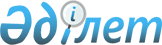 Аққайың ауданының аумағында үгіттік баспа материалдарын орналастыру орындарын және аудандық мәслихат депутаттығына үміткерлердің сайлаушылармен кездесуін өткізу үшін үй-жайларды белгілеу туралы
					
			Күшін жойған
			
			
		
					Солтүстік Қазақстан облысы Аққайың аудандық әкімдігінің 2012 жылғы 12 қыркүйектегі N 242 қаулысы. Солтүстік Қазақстан облысының Әділет департаментінде 2012 жылғы 26 қыркүйекте N 1885 тіркелді. Күші жойылды - Солтүстік Қазақстан облысы Аққайың аудандық әкімдігінің 2013 жылғы 4 шілдедегі N 173 қаулысымен

      Ескерту. Күші жойылды - Солтүстік Қазақстан облысы Аққайың аудандық әкімдігінің 04.07.2013 N 173 қаулысымен      «Қазақстан Республикасындағы сайлау туралы» Қазақстан Республикасы 1995 жылғы 28 қыркүйектегі № 2464 Конституциялық Заңы 28-бабының 4,6-тармақтарына сәйкес, аудан әкімдігі ҚАУЛЫ ЕТЕДІ:



      1. Аққайың ауданының аумағына аудандық мәслихат депутаттығына үміткерлерге үгіттік баспа материалдарын орналастыру үшін 1-қосымшаға сәйкес орындар белгіленсін.



      2. Аққайың ауданының аумағында келісім шарт негізінде аудандық мәслихат депутаттығына үміткерлердің сайлаушылармен кездесуін өткізу үшін 2-қосымшаға сәйкес үй-жайлар ұсынылсын.



      3. Аққайың ауданы әкімдігі қаулыларының күші жойылды деп танылсын:

      1) «Үгiттiк баспа материалдарын орналастыру орындарын анықтау және Аққайың аудандық мәслихат депутатын сайлау бойынша сайлаушылармен кездесуi үшiн үй-жайларды беру туралы» Аққайың ауданы әкімдігінің 2011 жылғы 25 ақпандағы № 52 қаулысы (нормативтік құқықтық актілерді мемлекеттік тіркеу тізімінде 2011 жылғы 2 наурызда № 13-2-128 тіркелген, 2011 жылғы 3 наурызда № 9-10 «Колос» газетінде жарияланған);

      2) «Аққайың ауданы аумағында үгiттiк баспа материалдарын орналастыру орындарын және Парламент Мәжiлiсi, облыстық және аудандық мәслихаттар депутаттығына үмiткерлердiң сайлаушылармен кездесуiн өткiзу үшiн үй-жайларды белгiлеу туралы» Аққайың ауданы әкімдігінің 2011 жылғы 25 қарашадағы № 270 қаулысы (нормативтік құқықтық актілерді мемлекеттік тіркеу тізімінде 2011 жылғы 1 желтоқсанда № 13-2-142 тіркелген, 2011 жылғы 1 желтоқсанда № 56 «Колос» газетінде жарияланған).



      4. Осы қаулының орындалуын бақылау аудан әкімі аппаратының басшысына жүктелсін.



      5. Осы қаулы оның бірінші ресми жарияланған күнінен он күнтізбелік күн өткеннен кейін қолданысқа енгізіледі.      Аудан әкімі                                Р. Елубаев      «КЕЛІСІЛДІ»:

      Қазақстан Республикасы

      Солтүстік Қазақстан облысы

      Аққайың аудандық сайлау

      комиссиясының төрағасы                     М. Дүйсембаева

Аудан әкімдігінің

2012 жылғы 12 қыркүйектегі

№ 242 қаулысына

1-қосымша Аққайың ауданы аумағында аудандық мәслихат депутаттығына үміткерлерге үгіттік баспа материалдарын орналастыру

орындарының тізбесі

Аудан әкімдігінің

2012 жылғы 12 қыркүйектегі

№ 242 қаулысына

2-қосымша Аққайың ауданы аумағында аудандық мәслихат депутаттығына үміткерлердің сайлаушылармен кездесуін өткізу

үшін үй-жайлардың тізбесі
					© 2012. Қазақстан Республикасы Әділет министрлігінің «Қазақстан Республикасының Заңнама және құқықтық ақпарат институты» ШЖҚ РМК
				р/с

№Елдi мекен атауыҮгiттiк баспа материалдарын орналастыру орныАстраханка селолық округiАстраханка селолық округiАстраханка селолық округi1Астраханка селосы- «Виктория» дүкенiнiңт ғимараты жанындағы ақпараттық стендАралағаш селолық округiАралағаш селолық округiАралағаш селолық округi2Аралағаш селосы- «Сабина» дүкенiнiң ғимараты жанындағы ақпараттық стендВласовка селолық округiВласовка селолық округiВласовка селолық округi3Власовка селосы- «Лидия» дүкенiнiң жанындағы ақпараттық стендГригорьевка селолық округiГригорьевка селолық округiГригорьевка селолық округi4Трудовое селосы- «Смирновское» жауапкершiлiгi шектеулi серiктестiгi кеңсесiнiң ғимараты жанындағы ақпараттық стендИвановка селолық округiИвановка селолық округiИвановка селолық округi5Ивановка селосы- «Меркурий» дүкенiнiң ғимараты жанындағы ақпараттық стендҚиялы селолық округiҚиялы селолық округiҚиялы селолық округi6Қиялы селосы- «Қиялы Астық» жауапкершiлiгi шектеулi серiктестiгiнiң асханасы ғимаратының жанындағы ақпараттық стенд

- «Салют» жауапкершiлiгi шектеулi серiктестiгiнiң ғимаратының жанындағы ақпараттық стендЛесной селолық округiЛесной селолық округiЛесной селолық округi7Ленинское селосы- «Астана» дүкенiнiң ғимараты жанындағы ақпараттық стендПолтавка селолық округiПолтавка селолық округiПолтавка селолық округi8Полтавское селосы- «Полтавское» жауапкершiлiгi шектеулi серiктестiгi кеңсесiнiң ғимараты жанындағы ақпараттық стендСмирново селолық округiСмирново селолық округiСмирново селолық округi9Смирново селосы- «Смирнов элеваторы» жауапкершiлiгi шектеулi серiктестiгi аумағының жанындағы ақпараттық стенд;

- «Ассорти» дүкені ғимараты жанындағы ақпараттық стенд

- «Аққайың орталық аудандық ауруханасы» шаруашылық жүргізу құқығындағы коммуналдық мемлекеттік кәсіпорын ғимараты жанындағы ақпараттық стендТоқшын селолық округiТоқшын селолық округiТоқшын селолық округi10Тоқшын селосы- «Натали» дүкенiнiң жанындағы ақпараттық стендШағалалы ауылдық округiШағалалы ауылдық округiШағалалы ауылдық округi11Шағалалы ауылы- «Солтүстiк Қазақстан ауыл шаруашылық стансасы» жауапкершiлiгi шектеулi серiктестiгi кеңсесiнiң ғимараты жанындағы ақпараттық стендЧеркасс селолық округiЧеркасс селолық округiЧеркасс селолық округi12Черкасское селосы- «Черкасское» жауапкершiлiгi шектеулi серiктестiгi кеңсесiнiң ғимараты жанындағы ақпараттық стендр/с

№Елдi мекен атауыСайлаушылармен кездесу өткiзу орны1Аралағаш селосыСелолық клуб2Рублевка селосы«Рублевка орта мектебi» мемлекеттік мекемесі3Астраханка селосы«Астрахан орта мектебi» мемлекеттік мекемесі4Қаратомар селосыСелолық клуб5Власовка селосыМәдениет үйi6Шағалалы ауылыМәдениет үйi7Трудовое селосы«Совет орта мектебi» мемлекеттік мекемесі8Ивановка селосы«Ивановка орта мектебi» мемлекеттік мекемесі9Қиялы селосы«Қиялы № 3 кәсiби лицейi» мемлекеттік мекемесі10Ленинское селосыМәдениет үйi11Полтавка селосыМәдениет үйi12Смирново селосы«Қазақ тілінде оқытатын мектеп жанындағы интернаты бар № 3 Смирнов орта мектебі» мемлекеттік мекемесі13Тоқшын селосы«Тоқшын мектеп-гимназия» мемлекеттік мекемесі14Черкасское селосыМәдениет үйi (келiсiм бойынша)